Školní vzdělávací program pro předškolní vzděláváníMateřská škola Sluníčko, Resslova 247, 288 02 NymburkSe Sluníčkem poznáváme svět„Často stačí jemný paprsek sluníčka, laskavé slovo, úsměv, pohlazenínebo objetí, abychom někomu rozzářili den.“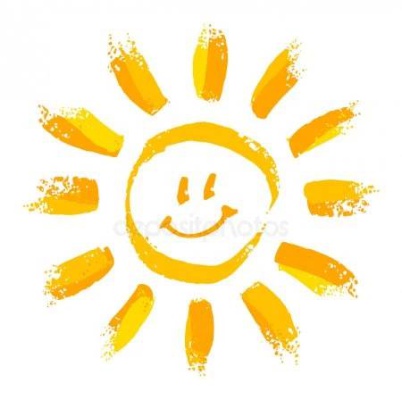 Zpracováno podle Rámcového vzdělávacího programu pro předškolní vzdělávání, platného od 1.9.2016Identifikační údaje o školeNázev školy:       Základní škola a Mateřská škola Nymburk,                             Komenského 589- příspěvková organizaceSídlo školy:         Komenského 582, 288 02 NymburkIČO školy:           49762570Telefon:              325 519 511Fax:                     325 519 521e-mail:                info@zs-komenskeho.czŘeditel školy:    Mgr. Tomáš DanzerZřizovatel:         Město Nymburk, Náměstí Přemyslovců 163, 288 02 NymburkOdloučené pracoviště:Název školy:               Mateřská škola SluníčkoSídlo školy:                 Resslova 247, 288 02 NymburkTelefon:                      325 512 418e-mail:                         msslunicko-nbk@seznam.czZástupkyně pro MŠ: Bc. Kateřina HrbáčkováNázev ŠVP:                 Se Sluníčkem poznáváme svět Datum vydání:           1.9.2021Schváleno na pedagogické radě dne: 24.8.2021Č.j.:                              KOM/553/2021Vypracovala:              Bc. Kateřina HrbáčkováŠVP je zpracován na období 3 let.         Obecná charakteristika školyMateřská škola Sluníčko se nachází v blízkosti centra města na rohu ulic Resslova a Velké Valy. Je to jednopatrová budova se třemi třídami a celkovou kapacitou 75 dětí. Provoz zajišťuje 6 stálých pedagogických pracovníků, 1 asistentka pedagoga, 1 školní asistentka a 6 provozních zaměstnanců. Budova z roku 1965 prošla v roce 2014 celkovou rekonstrukcí. Mateřskou školu obklopuje pěkná a udržovaná zahrada, která je plně vybavená moderními herními prvky.V suterénu mateřské školy jsou umístěny technické místnosti a kuchyně, dále se zde nachází malá herna využívaná pro účely logopedické prevence a keramická dílna. V přízemí budovy jsou šatny, výdejna jídla, toalety, dvě technické místnosti a třída „Beruška“, do které docházejí nejmenší děti. Dále je zde šatna učitelek a kancelář zástupkyně ředitele pro MŠ. V prvním patře se nachází výdejna jídla, technická místnost s toaletou a třídy „Motýlek“ a „Žabička“. Do třídy „Motýlek“ docházejí děti 4-6 leté, do třídy „Žabička“ děti 5-7 leté.Mateřská škola má výbornou dopravní dostupnost, nachází se v blízkosti vlakového a autobusového nádraží. Před budovou mateřské školy je vyhrazené parkoviště pro potřeby MŠ. Zřizovatelem mateřské školy je Město Nymburk, od roku 2002 je škola součástí právního subjektu Základní škola a Mateřská škola Nymburk, Komenského 589- příspěvková organizace.Podmínky vzděláváníMateriální podmínkyMateřská škola prošla v roce 2014 celkovou rekonstrukcí. Došlo ke kompletní výměně oken, zateplení pláště budovy a opravě střechy. Uvnitř budovy byly vyměněny podlahové krytiny, zrekonstruovány umývárny a toalety, školní kuchyně, interiéry byly vyzdobeny dekoracemi od firmy Lokki. V roce 2021 byla do MŠ nainstalována vnitřní klimatizace.V suterénu budovy se nachází keramická dílna s pecí a herna využívaná k logopedické prevenci. V přízemí budovy jsou umístěny šatny vybavené prostornými skříňkami. V hlavní chodbě a v šatnách jsou nainstalovány moderní magnetické nástěnky.V mateřské škole jsou tři třídy s celkovou kapacitou 75 dětí. Jedna třída je v přízemí, dvě v patře. Každá třída je rozdělena na část pracovní a část herní. Pracovní část je vybavena stoly a židličkami vhodnými pro danou věkovou kategorii. Herní část slouží i k odpočinku, kdy se dětem rozloží na zem pohodlná molitanová lehátka. K herní části náleží místnost sloužící jako sklad lehátek a lůžkovin pro danou třídu. Každá třída má k dispozici vlastní sociální zařízení se sprchovým koutem. Třídy jsou útulně zařízené moderním nábytkem a plně vybavené odpovídajícími pomůckami a hračkami, které se průběžně dle potřeby doplňují. Součástí mateřské školy je i pěkná a průběžně udržovaná zahrada plná zeleně a vybavená moderními herními prvky, které umožňují pohybové vyžití pro všechny děti. Psychosociální podmínkyJedním z našich nejdůležitějších cílů je vytvořit v mateřské škole takové prostředí, ve kterém se cítí dobře děti, rodiče i zaměstnanci školy. Snažíme se, aby všechny vzájemné vztahy byly přátelské, plné respektu a důvěry. Děti v naší mateřské škole mají stejná práva a povinnosti, nikdo není povyšován ani ponižován. Vedeme děti k tomu, aby dokázaly vytvářet a udržovat přátelské vztahy, chovaly se prosociálně. Snažíme se vést děti takovým způsobem, aby nenásilnou formou a v rámci svých individuálních schopností získaly potřebné kompetence vedoucí k rozvoji nezávislé osobnosti schopné prosadit se, ale i respektovat druhé. ŽivotosprávaMateřská škola má vlastní vývařovnu s přímým výdejem jídla. Děti se stravují 3x denně. Skladba jídelníčku je velmi pestrá, plně respektující nároky dané pro tuto věkovou skupinu. Děti v žádném případě nejsou do jídla nuceny, vhodnou motivací jsou vedeny k ochotě samy jídlo ochutnat. V případě potřeby jsme schopni bez problémů zajistit úpravu stravy ze zdravotních důvodů (alergie, dieta…). Jídelníček je opatřen výčtem alergenů. Pitný režim je zajištěn v průběhu celého dne i během pobytu na zahradě. Děti mají výběr ze dvou druhů nápojů – jemně slazený čaj a vodu. Pití si děti nalévají samy do plastových kelímků, které mají na místě označeném svojí značkou. Kelímky jsou pravidelně umývány. Na zahradě děti pijí z vlastních plastových lahví, které si nosí každý den z domova.Odpočinek dětí je zajištěn s ohledem na jejich individuální potřebu. Děti, které nemají potřebu spánku, mají možnost se po krátkém odpočinku věnovat klidovým aktivitám dle svého zájmu. Pohybové aktivity dětí probíhají v průběhu celého dne. Dbáme na to, aby byly děti každý den dostatečně dlouho na čerstvém vzduchu. Pobyt dětí venku je organizován buď formou vycházky do okolí nebo aktivitami na zahradě mateřské školy. Pořádáme také výlety do přírody. V případě horkých dní využíváme k osvěžení dětí mlžidlo na zahradě školy. Organizace chodu školyRežim dne v mateřské škole je orientační, pružně reaguje na aktuální situaci a momentální potřeby dětí. Nově příchozí děti mohou využít adaptační program, který jim umožňuje pokud možno bezproblémové začlenění do chodu mateřské školy. Personální a pedagogické zajištěníV mateřské škole vládne klidná a pohodová pracovní atmosféra. V kolektivu vládnou přátelské vztahy, které se promítají i do spokojenosti dětí a rodičů. Pedagogický sbor tvoří šest učitelek, které jsou plně kvalifikované a asistentka pedagoga. Všichni pedagogičtí pracovníci se dále průběžně vzdělávají a nově získané vědomosti plně využívají ve své další práci.Provozní personál tvoří vedoucí stravování, hlavní a pomocná kuchařka, dvě uklízečky a údržbář.PedagogovéProvozní zaměstnanciŘízení školyVedení školy upřednostňuje demokratický styl řízení. Všichni zaměstnanci mají možnost podílet se na rozvoji školy, jejich názory jsou otevřeně přijímány. MŠ je řízena v duchu týmové spolupráce, otevřené komunikace a vzájemné důvěry.  Pedagogičtí pracovníci se průběžně scházejí na poradách, kde se řeší potřebné pedagogické a provozní záležitosti.Zástupkyně ředitele podporuje další profesní růst a vzdělávání jednotlivých učitelek tak, aby toto vzdělávání bylo přínosné pro MŠ a současně korespondovalo s jejich profesní orientací a zájmem.Spoluúčast rodičů a partnerůRodiče jsou pro nás rovnocennými partnery, kteří nám pomáhají v individuálním posouzení svého dítěte. Na začátku školního roku, ve spolupráci s rodiči, věnujeme velkou pozornost adaptaci dětí na mateřskou školu. Rodiče se mohou se svými dětmi, které byly přijaty do MŠ na následující školní rok, koncem stávajícího školního roku účastnit Adaptačního klubu Sluníčko. Rodiče mají denně možnost získávat informace o dění ve třídě a individuálních pokrocích svého dítěte, jednou měsíčně se mohou účastnit konzultačních hodin. Veškeré potřebné informace jsou rovněž k dispozici na nástěnkách v MŠ nebo na internetových stránkách školy. Schůzky s rodiči pořádáme zpravidla 1x ročně a to jednu schůzku pro rodiče nově přijatých dětí a jednu pro rodiče stávajících dětí. Během školního roku organizujeme pro rodiče a děti různé programy a akce. Dále spolupracujeme se Základní školou Komenského, Základní uměleckou školou, Městskou knihovnou, Pedagogicko-psychologickou poradnou, s pediatrickou ordinací, Hasičským záchranným sborem, Policií ČR, Městskými strážníky, atd.Vzdělávání dětí se specifickými vzdělávacími potřebami, dětí nadaných a dětí dvouletých a dětí s nedostatečnou znalostí českého jazykaVzdělávání dětí se specifickými vzdělávacími potřebami, dětí nadaných a dvouletých vyžaduje individuální přístup i podmínky, za kterých jsou tyto děti vzdělávány.Podmínky vzdělávání dětí se speciálními vzdělávacími potřebamiPři práci s dětmi se speciálními vzdělávacími potřebami jsou využívány vhodné metody a formy práce. Podle potřeby jsou realizována podpůrná opatření a jsou průběžně vyhodnocována ve spolupráci s poradenským zařízením. Při práci s dětmi se speciálními vzdělávacími potřebami je kladen maximální důraz na respektování jejich individuálních potřeb a možností i na bezproblémové začlenění do kolektivu ostatních dětí. Dle stupně přiznaného podpůrného opatření je zajištěna přítomnost asistenta pedagoga. V souladu s právními předpisy je snížen počet dětí ve třídě.Mateřská škola spolupracuje s rodiči, využívá služeb školských poradenských zařízení, popř. dalších odborníků. V případě potřeby MŠ zajistí úpravu materiálních podmínek.Podmínky vzdělávání dětí nadanýchUčitelky vhodným způsobem rozšiřují vzdělávací nabídku dle TVP tak, aby podporovaly dítě v oblasti jeho nadání.Mateřská škola spolupracuje s rodiči, popř. se školským poradenským zařízením. Na základě doporučení škola realizuje všechna stanovená podpůrná opatření dle potřeb dítěte. Podmínky vzdělávání dětí od dvou do tří letPokud jsou přijaty děti mladší 3 let, jsou zařazeny do I. třídy „Beruška“, která je vybavena úložnými prostory i dalším nábytkem odpovídajícím hygienickým i bezpečnostním normám daným pro tuto věkovou kategorii. Děti mají dostatečný prostor pro hru i volný pohyb.Umývárna je vybavena tak, aby byly zajištěny hygienické potřeby dětí (dle potřeby nočníky, uzavíratelný koš na papírové pleny, atd.) Režim dne ve třídě je upraven takovým způsobem, aby respektoval aktuální potřeby dětí, dle potřeby je průběžně upravován (délka odpočinku, dostatečná časová dotace na výchovně vzdělávací činnost, dostatečný čas na sebeobsluhu, stravování, atd.)Výchovně vzdělávací činnost probíhá v malých skupinkách či individuálně. Děti mají k dispozici dostatečné množství vhodných hraček i pomůcek.Učitelky jsou v častém kontaktu s rodiči, probírají s nimi aktuální potřeby dítěte.Jazyková příprava dětí s nedostatečnou znalostí českého jazykaDěti s OMJ jsou zařazeny do tříd dle věku. Mateřská škola spolupracuje s PPP, Meta, školním logopedem. V případě počtu dětí s nedostatečnou znalostí ČJ 4 a více, je vytvořena skupina pro jazykovou přípravu. Jazyková příprava v této skupině je 1 hodina týdně, rozdělená do 3 dvacetiminutových bloků v logopedické pracovně.Organizace vzděláváníMateřská škola má kapacitu 75 dětí, které jsou rozdělené do třech tříd. V I. třídě „Beruška“ jsou zpravidla umístěné děti 2-4 leté, ve II. Třídě „Motýlek“ děti 4-6leté a ve III. třídě „Žabička“ děti 5-7leté. Vzdělávání probíhá podle Třídního vzdělávacího programu vypracovaného pro každou třídu s ohledem na věk a schopnosti dětí, které do třídy docházejí. Jednotlivé Třídní vzdělávací programy vycházejí ze Školního vzdělávacího programu vypracovaného zástupkyní ředitele za spolupráce všech pedagogických pracovníků. Třídy v naší mateřské škole jsou homogenní, v individuálním případě lze při zařazování dětí zohlednit přání rodičů. Přijímací řízení do mateřské školy probíhá zpravidla v měsíci květnu na základě podané přihlášky a řídí se Směrnicí pro přijímání dětí do MŠ, která je rodičům k dispozici na nástěnce v hlavní chodbě školy a na internetových stránkách msslunicko-nbk@seznam.cz. Charakteristika vzdělávacího programuŠkolní vzdělávací program (déle jen ŠVP) byl vytvořen v souladu s Rámcově vzdělávacím programem pro předškolní vzdělávání (dále jen RVP PV). Je koncipován tak, aby umožnil dosáhnout maximálního osobního rozvoje všem dětem s ohledem na jejich věk a individuální dovednosti v prostředí, ve kterém se děti cítí jistě a bezpečně. ŠVP má název „Se Sluníčkem poznáváme svět“ a jeho hlavním cílem je provádět děti na cestě za poznáním blízkého i vzdáleného světa, ve kterém žijeme. Snažíme se, aby toto poznání bylo srozumitelné a přirozené, založené na činnostech vycházejících ze života dětí a jejich aktivní a osobité účasti.Filozofie a cíle programuPři tvorbě ŠVP jsme vycházeli z osobnostně orientovaného modelu, který respektuje přirozené potřeby dětí. Naším záměrem je vytvářet u dětí předpoklady k tomu, aby v rámci svých schopností poznalo okolní svět a dokázalo se v něm uplatnit. Naplňováním cílů daných v ŠVP usilujeme o to, aby dítě na konci předškolní docházky dosáhlo všech potřebných kompetencí k bezproblémovému přechodu na další stupeň vzdělávání. Snažíme se o všestranný rozvoj dětské osobnosti, jeho individuálních dovedností a schopností. Na základě využívání vhodných forem a metod práce s dětmi směřujeme k těmto hlavním cílům:Rozvíjení dítěte, jeho učení a poznáníOsvojení základů hodnot, na nichž je založena naše společnostZískání osobní samostatnosti a schopnosti projevovat se jako samostatná osobnost působící na své okolíProstředky  dosahování cílůCíle stanovené v ŠVP jsou dosahovány prostřednictvím vhodných metod a forem práce:Hra (nejvyužívanější forma vzdělávání)Didakticky cílené činnosti (formou záměrného i spontánního učení)Prožitkové a kooperační učeníSituační učeníSpontánní sociální učeníZajištění průběhu vzdělávání dětí se speciálními vzdělávacími potřebamiPři vzdělávání dětí se speciálními vzdělávacími potřebami využíváme IVP, popř. PLPP. Tyto plány sestavují učitelky ve spolupráci s asistentem pedagoga (pokud byl přiznán), které mají dítě ve třídě. Tyto plány mají písemnou podobu. Plán plně respektuje možnosti dítěte i jeho individuální potřeby a pomáhá mu je rozvíjet podle jeho schopností.PLPP je vytvořen na základě pedagogické diagnostiky, kterou provádějí třídní učitelky a jejich spolupráce s rodiči nebo doporučení PPP. PLPP je průběžně vyhodnocován a podle potřeby upravován. Učitelky jsou v pravidelném kontaktu s rodiči, kdy si vzájemně sdělují své poznatky o aktuálních schopnostech a potřebách dítěte.Pro děti s přiznanými podpůrnými prostředky tvoří učitelky, popř. ve spolupráci s asistentem pedagoga, IVP na základě doporučení ŠPZ a to co v nejkratší době po obdržení zprávy. IVP je na základě doporučení ŠPZ průběžně upravován. Dle doporučení ŠPZ jsou dětem se speciálními vzdělávacími potřebami pořizovány vhodné pomůcky.Podle potřeby spolupracuje MŠ i s dalšími odborníky (pediatr, logoped, dětský psycholog, speciální pedagog, psychiatr, atd.). Dle přiznaného stupně podpůrného opatření zajistí škola přítomnost asistenta pedagoga.V případě docházky dítěte s fyzickým handicapem zajistí MŠ bezbariérový přístup do budovy.Metody a formy práce s dětmi se speciálními vzdělávacími potřebami:Dostatečná časová dotacePřevážně individuální forma práceRespektování individuálního pracovního tempaPřestávky během činnostiČastá motivace a povzbuzeníPozitivní zpětná vazba, atd.Zajištění průběhu vzdělávání dětí nadanýchPokud na základě pedagogické diagnostiky učitelka usoudí, že dítě vykazuje v některé oblasti známky nadání, spolupracuje s rodiči a doporučí konzultaci ve ŠPZ. Pokud ŠPZ nadání u dítěte potvrdí, na základě jeho doporučení vytvoří třídní učitelky IVP. Tento plán má písemnou podobu, je průběžně vyhodnocován a po konzultaci s rodiči a ŠPZ může být aktualizován.Při práci s nadaným dítětem učitelky rozšiřují vzdělávací nabídku v souladu s TVP v oblasti nadání daného dítěte, podporují jeho zájem. Průběžně spolupracují s rodiči, můžou jim doporučit další aktivity či organizace, které bude nadání dítěte dále rozvíjeno.Zajištění průběhu vzdělávání dětí od dvou do tří letVe vzdělávání dětí mladších tří let maximálně převažují spontánní činnosti nad řízenými. Učitelky plně respektují individuální schopnosti dětí a jejich vývojová specifika. Využívají především individuální formy práce, popřípadě pracují s dětmi v malých skupinách. Při plánování vzdělávací nabídky se klade důraz na jednoduchost, přiměřenost, dostatečnou časovou dotaci, časovou nenáročnost, vhodné střídání činností, denní rituály, opakování činností. Využívá se především situační učení, největší prostor je věnován volné hře.Organizace dne je uzpůsobena tak, aby se na děti nespěchalo, měly na vše dostatek času. Je zohledněn i větší nárok na odpočinek, v průběhu dne jsou zařazovány relaxační chvilky. Učitelky ve třídě se překrývají 2,5 hodiny přímé pedagogické činnosti denně, jsou v průběžném kontaktu s rodiči a konzultují s nimi aktuální potřeby dítěte. Pro co nejlepší a nejrychlejší adaptaci dítěte v MŠ je vytvořen adaptační program.Třída nejmladších dětí je umístěna v přízemí, aby děti nemusely používat schodiště. V případě potřeby MŠ zajistí kvůli kočárkům bezbariérový vstup do budovy.Zajištění průběhu vzdělávání dětí s nedostatečnou znalostí českého jazykaPokud počet dětí s nedostatečnou znalostí českého jazyka nepřekročí počet 3, probíhá příprava v rámci třídy, do které je dítě zařazeno formou individuálních činností s učitelkou v době ranních činností dle organizace dne, dále pak při volných hrách i řízené činnosti. Jsou voleny vhodné didaktické postupy. Pokud je počet těchto dětí 4 a více, probíhá příprava ve skupině v logopedické pracovně. Zde se jim 3x v týdnu 20 minut věnuje učitelka, která v MŠ zastává pozici logopedického asistenta.  K přípravě je využíván 6  Vzdělávací obsahVzdělávací obsah je rozpracován do pěti integrovaných bloků a nese název „Se Sluníčkem poznáváme svět“. U každého bloku jsou stanoveny hlavní záměry a klíčové kompetence, které jsou v rámci bloku rozvíjeny. Bloky jsou nadále členěny na podtémata, které mají zpravidla týdenní časovou dotaci, nejsou však časově omezena. Cíle a náplň podtémat jsou rozpracovány v TVP dle věku, potřeb a schopností dětí. TVP lze během roku doplňovat a obměňovat dle aktuálních potřeb jednotlivých tříd. Podtémata jsou v TVP vedena formou plánu, který obsahuje konkrétní pedagogický záměr, nabídku činností a zpětnou vazbu. Evaluace probíhá průběžně a na jejím základě lze upravovat náplň a záměry dílčích podtémat.Integrovaný blok „Ahoj školko“Hlavním záměrem tohoto bloku je adaptace dětí na MŠ (převážně nových dětí), seznamování se s prostředím školy, navazování vzájemných kontaktů s ostatními dětmi a dospělými. Seznámení dětí s místem kde žijí a chodí do školky, uvědomění si, že jsou součástí určitého společenství (školka, rodina…), učení se přijímat pravidla platná v těchto společenstvích.Klíčové kompetence:Dítě: Orientuje se v řádu a dění v prostředí, ve kterém žijePoznává, že se může mnohému naučit, má radost z toho, co samo zvládloŘeší samostatně situace, které zvládneVyjadřuje své prožitky a pocity, domlouvá se, komunikuje s dětmi i dospělýmiSpolupracuje ve skupiněZajímá se o druhé i dění kolem sebeSpoluvytváří pravidla soužití mezi vrstevníky, učí se je chápatObsah integrovaného bloku:Vítáme vásMám nové kamarádyMůj domovPozor, semafor!Integrovaný blok „Co přináší podzim“Záměrem tohoto bloku je vytvořit u dětí povědomí o rozmanitém kulturním prostředí okolo nás, o jeho proměnách, přinést dětem konkrétní zkušenosti a poznatky o podzimní přírodě.Klíčové kompetence:Dítě:Má elementární poznatky o světě přírody i techniky, který ho obklopuje, o jeho rozmanitostech a proměnáchChce porozumět jevům a dějům, které kolem sebe vidíŘeší problémy na základě bezprostřední zkušenosti, zkouší, experimentujeDokáže vyjadřovat a sdělovat své prožitky, pocity a nálady výtvarnými i hudebními prostředkyNapodobuje modely prosociálního chování a mezilidských vztahůVí, že svým chováním může ovlivnit prostředí, ve kterém žijeObsah integrovaného bloku:Stromy okolo násLes a jeho obyvateléCo se urodilo na podzimMalíř podzimStrašidel se nebojímeMalí muzikantiPrší, prší…Čas na pohádkuIntegrovaný blok „Bude zima, bude mráz“Záměrem bloku je seznámit děti s tradicemi adventu i Vánoc, společně vytvářet a vnímat krásnou atmosféru předvánočního období.  Sledovat změny v zimní přírodě i to, jak tyto změny člověka i  přírodu ovlivňují. Seznámit se s fungováním našeho těla a s tím, co prospívá a škodí našemu zdraví.Klíčové kompetence:Dítě:Soustředěně pozoruje, zkoumá a objevuje, všímá si souvislostíKlade otázky a hledá na ně odpovědiMá elementární poznatky o světě lidí, kultury, přírody, který ho obklopujeVšímá si dění v bezprostředním okolíChová se odpovědně s ohledem na zdraví a bezpečné okolní prostředíUvědomuje si, že za sebe i své jednání nese důsledkyDbá na osobní zdravíObsah integrovaného bloku:Přišel k nám MikulášAdventní časVánoce přicházejíTěšíme se na dárkyTři královéPaní ZimaPomáháme zvířatům v ziměMoje těloŽijeme zdravěZimní radovánkyKarnevalČím bych chtěl býtCo už umímIntegrovaný blok „Barvy jara“Hlavním záměrem bloku je přiblížit dětem období nástupu jara a změny, které toto roční období lidem i přírodě přináší, dále svět zvířat a rostlin, patřících do našeho světa, i to, jak člověk může ovlivnit svět kolem sebe. Seznámit děti se svátky jara a jejich tradicemi i oslavami spojenými s tímto obdobím.Klíčové kompetence:Dítě:Klade otázky a hledá na ně odpovědi, aktivně si všímá, co se kolem něho dějeMá elementární poznatky o světě lidí, kultury, přírody i techniky, který ho obklopujeSoustředěně pozoruje, zkoumá, objevuje, všímá si souvislostíPři řešení problémů a situací využívá dosavadní zkušenosti, fantazii a představivostUžívá při řešení problémů logických, matematických i empirických postupůOvládá dovednosti předcházející čtení a psaníUvědomuje si, že za sebe i své jednání odpovídá a nese důsledkyVí, že není jedno, v jakém prostředí žije, uvědomuje si, že se svým chováním na něm podílí a že je může ovlivnitObsah integrovaného bloku:Vítáme tě, jaro…V ZOONa farměVelikonoce Chráníme příroduKdo to letí na koštětiPřejeme maminkámŽivot na louceŽivot pod vodouIntegrovaný blok „Letem světem“V tomto bloku je hlavním záměrem přiblížit dětem svět, ve kterém žijí, jeho rozmanitosti, které stojí za poznání, seznámit je s tím, že i na jiných místech naší planety žijí lidé.Klíčové kompetence:Dítě:Klade otázky a hledá na ně odpovědiMá elementární poznatky o světě lidí, který ho obklopuje, o jeho rozmanitostechMá základní dětskou představu o tom, co je v souladu se základními lidskými hodnotami a normami, co je s nimi v rozporu a snaží se podle toho chovatUvědomuje si práva druhých a očí se je respektovat, chápe, že všichni lidé mají stejnou hodnotuJe schopno chápat, že lidé jsou různí a umí být tolerantní k jejich odlišnostem a jejich možnostemVí, že lidé se dorozumívají i jinými jazyky a že je možné se jim učitŘeší problémy, na které stačíObsah integrovaného bloku:Malý čtenářVšechny děti mají svátekKde žijemeNaše planetaVšechno kveteLoučíme se se školkouEvaluační systémEvaluační systém je pro nás velice důležitý. Přináší zpětnou vazbu na námi vytvořený program, chod mateřské školy a spokojenost dětí i rodičů. Vyhodnocujeme především to, zda se nám daří naplňovat cíle, které jsme si při tvorbě ŠVP určili a zda je náš ŠVP v praxi účinný.Při hodnocení sledujeme tyto oblasti:Hodnocení vzdělávacího procesuHodnocení ŠVPHodnocení TVPHodnocení dětíHodnocení dosahování stanovených cílůAutoevaluace pedagogických pracovníkůVěcné podmínkyUspořádání třídVhodná a dostatečná vybavenost MŠ, zahradyDostupnost a dostatek pomůcekŽivotosprávaPitný režimNabídka pestré a vyvážené stravyRespektování individuální potřeby odpočinkuDostatečný pobyt venkuPsychosociální podmínkyAdaptace na prostředí MŠPodpora zdravého sebevědomí a samostatnostiRespektování individuálních potřeb dětíVytváření příjemného a bezpečného prostředíOrganizaceZajištění dostatečně flexibilního řáduVyváženost spontánních a řízených aktivitVyužívání vhodných metod a forem vzděláváníMotivování dětí k vlastní aktivitěŘízení školyTýmová práce celého kolektivuVytváření funkčního informačního systémuJasné vymezení kompetencíPersonální a pedagogické zajištěníSebevzdělávání pedagogických pracovníkůProfesionální jednání všech zaměstnancůZajišťování spolupráce s odborníkySpoluúčast rodičůBudování otevřených a partnerských vztahů s rodičiZapojování rodičů do akcí v MŠInformovanost rodičů Evaluační procesy využíváme průběžně během celého školního roku. Přílohou ŠVP je:Adaptační programEnviromentální programŠkolní protidrogový programPlán vnitřní a vnější evaluaceVnitřní řád MŠŠkolní řád MŠProvozní řád MŠMgr. Tomáš Danzer ředitel ZŠ a MŠ Komenského 589, 28802 NymburkBc. Kateřina Hrbáčková zástupkyně ředitele pro MŠ Sluníčko, Resslova 247, 288 02 Nymburk 6.15-8.30Příchod dětí do MŠ, spontánní zájmové aktivity, individuální péče o děti se speciálními vzdělávacími potřebami a děti s nedostatečnou znalostí ČJ, jazykové chvilky, pohybové aktivity8.30-9.00Hygiena, svačina9.00-9.45Volné aktivity dětí, aktivity řízené pedagogem zaměřené především na hry a zájmovou činnost, řízená činnost9.45-11.45Pobyt venku11.45-12.15Hygiena, oběd12.15-14.00Odpočinek respektující rozdílné potřeby dětí, individuální práce s dětmi, klidové aktivity dle výběru dětí14.00-14.30Hygiena, odpolední svačina14.30-16.45Volná hra, aktivity řízené pedagogem, pohybové aktivity, pobyt venkuJméno:Funkce:Kateřina Hrbáčková, Bc.Zástupkyně ředitele pro MŠŠťastná IvetaUčitelkaVokálová AlenaUčitelkaHüblbauerová HelenaUčitelkaSerbusová IvaUčitelkaLéglová ErikaUčitelkaOborníková AdélaAsistentka pedagogaJméno:Funkce:Moravcová RadkaVedoucí stravováníPěkná RenataHlavní kuchařkaJandlová BarboraPomocná kuchařkaSimonová JanaUklízečkaHetverová DanaUklízečkaKadlec DrahoslavÚdržbář